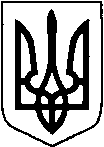      УКРАЇНА   ТЕТІЇВСЬКА МІСЬКА РАДА  ТЕТІЇВСЬКОГО РАЙОНУ КИЇВСЬКОЇ ОБЛАСТІ  ДЕВ’ЯТНАДЦЯТА СЕСІЯ СЬОМОГО СКЛИКАННЯтретє пленарне засідання      РІШЕННЯ м Тетіїв  Про внесення змін щодо чисельності   персонального складу виконавчого комітету   Тетіївської міської ради        Керуючись п. 3 ч. 1 ст. 26, ст. 51 Закону України «Про місцеве      самоврядування в Україні», міська рада                                             В И Р І Ш И Л А :1. Внести зміни до рішення І сесії Тетіївської міської ради 7 скликання від 18.01.2018 року № 10-01-VII «Про утворення  виконавчого комітету Тетіївської ради, визначення його чисельності, затвердження персонального складу»:1.1.Вивести з членів виконавчого комітету Тетіївської міської ради: Козела Максима Володимировича Анцупову Лесю Василівну Поліщук Ганну Михайлівну1.2.   Ввести до складу виконавчого комітету:Павленко Наталію Вікторівну –в.о. начальника відділу державного     архітектурно-будівельного контролю виконавчого комітету Тетіївської    міської ради;Павлунька Сергія Вікторовича – в.о.начальника відділу обліку та   звітності-головного бухгалтера  виконавчого комітету Тетіївської міської    ради;Карповича Віталія Вікторовича - начальника відділу міжнародного   співробітництва та проектно-інвестиційної діяльності виконавчого     комітету Тетіївської міської ради. 1.3.   В підпункті  1.3  навпроти прізвища Уманець Тамари Григорівни  -  посаду «начальника відділу міжнародного співробітництва  та проектно-інвестиційної діяльності виконавчого комітету Тетіївської міської ради» замінити на «директора КП «Агенція регіонального розвитку» Тетіївської міської ради.               Міський голова                                                    Р.В.Майструк       13.06.2019 р.       № 621 -19-VII       Начальник юридичного відділу                                                       Н.М. Складена